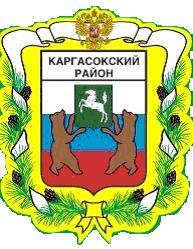 МУНИЦИПАЛЬНОЕ ОБРАЗОВАНИЕ «КАРГАСОКСКИЙ РАЙОН»ТОМСКАЯ ОБЛАСТЬГЛАВА КАРГАСОКСКОГО РАЙОНА ПОСТАНОВЛЕНИЕ(С изм. от 25.04.2013 №113; от 18.05.2015 №85; от 20.01.2017 № 10)15.01.2008                                                                                                            № 4с. КаргасокО квалификационных требованиях для замещения должностей муниципальной службы в муниципальном образовании «Каргасокский район» Во исполнение статьи 5 Закона Томской области от 11.09.2007 № 198-ОЗ «О муниципальной службе в Томской области», в целях определения квалификационных требований к уровню профессионального образования, стажу муниципальной службы или стажу работы по специальности, профессиональным знаниям и навыкам, необходимых для исполнения должностных обязанностей муниципальными служащими муниципального образования «Каргасокский район».ПОСТАНОВЛЯЮ:1. Утвердить квалификационные требования для замещения должностей муниципальной службы в муниципальном образовании «Каргасокский район» согласно приложению.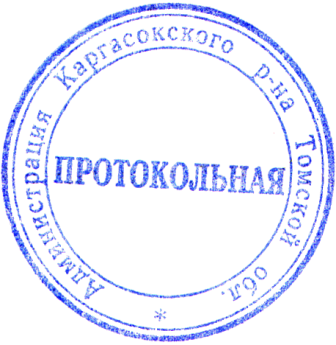  Глава Каргасокского района                                                          А.М. Рожков Исп. Петелина Г.М. 2 22 97Утвержденыпостановлением ГлавыКаргасокского района от 15.01.2008 № 4ПриложениеКВАЛИФИКАЦИОННЫЕ ТРЕБОВАНИЯ ДЛЯ ЗАМЕЩЕНИЯ ДОЛЖНОСТЕЙ МУНИЦИПАЛЬНОЙ СЛУЖБЫ В МУНИЦИПАЛЬНОМ ОБРАЗОВАНИИ «КАРГАСОКСКИЙ РАЙОН»1. Квалификационными требованиями к уровню профессионального образования, а также к стажу муниципальной службы или работы по специальности, направлению подготовки, являются:1) для замещения высших должностей муниципальной службы - наличие высшего образования не ниже уровня специалитета, магистратуры и не менее шести лет стажа муниципальной службы или не менее семи лет работы по специальности, направлению подготовки, из них не менее трех лет работы на руководящих должностях;2) для замещения главных должностей муниципальной службы - наличие высшего образования не ниже уровня специалитета, магистратуры и не менее четырех лет стажа муниципальной службы или не менее пяти лет работы по специальности, направлению подготовки;3) для замещения ведущих должностей муниципальной службы - наличие высшего образования и не менее двух лет стажа муниципальной службы или не менее четырех лет работы по специальности, направлению подготовки.2. Для лиц, имеющих дипломы специалиста или магистра с отличием, в течение трех лет со дня выдачи диплома устанавливаются квалификационные требования к стажу муниципальной службы или работы по специальности, направлению подготовки для замещения ведущих должностей муниципальной службы - не менее одного года стажа муниципальной службы или работы по специальности, направлению подготовки.3. Квалификационным требованием к уровню профессионального образования является:1) для замещения старших должностей муниципальной службы, соотносимых в соответствии с частью 1 статьи 4 Закона Томской области от 11.09.2007 N 198-ОЗ «О муниципальной службе в Томской области» со старшими должностями государственной гражданской службы Томской области категории "Специалисты" - наличие высшего образования;2) для замещения старших должностей муниципальной службы, соотносимых в соответствии с частью 1 статьи 4 Закона Томской области от 11.09.2007 N 198-ОЗ «О муниципальной службе в Томской области»  со старшими должностями государственной гражданской службы Томской области категории "Обеспечивающие специалисты" - наличие профессионального образования;3) для замещения младших должностей муниципальной службы - наличие профессионального образования.4. Для замещения старших и младших должностей муниципальной службы типовое квалификационное требование к стажу муниципальной службы или работы по специальности, направлению подготовки не устанавливается.II. Требования к профессиональным знаниям и навыкам при замещениидолжностей муниципальной службы в муниципальном образовании«Каргасокский  район»4. Квалификационными требованиями к профессиональным знаниям и навыкам, необходимыми для замещения должностей муниципальной службы в муниципальном образовании «Каргасокский  район», являются:наличие определенной специальности (направления подготовки) – если по характеру должностных обязанностей для замещения должности муниципальной службы требуется наличие данной специальности (направления подготовки);наличие любой специальности (направления подготовки) – если по характеру должностных обязанностей для замещения должности муниципальной службы не требуется наличия определенной специальности (направления подготовки) (при этом лица, претендующие на замещение данной должности муниципальной службы, должны соответствовать квалификационным требованиям к уровню профессионального образования, указанным в пункте 2).Квалификационные требования к профессиональным знаниям и навыкам определяются по каждой должности муниципальной службы в штатном расписании Администрации Каргасокского района.